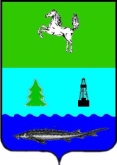 Администрация Парабельского сельскогоТомской областиПостановление04.07.2022                                                                                                                                             № 113Об отмене постановления Администрации Парабельского сельского поселения от 18.05.2022 № 81 «Об утверждении административного регламента по предоставлению муниципальной услуги «Принятие решения о предоставлении права заготовки древесины и подготовке проекта договора купли-продажи лесных насаждений для собственных нужд»В целях приведения в соответствие с действующим законодательством ПОСТАНОВЛЯЮ:Постановление Администрации Парабельского сельского поселения от 18.05.2022 № 81 «Об утверждении административного регламента по предоставлению муниципальной услуги «Принятие решения о предоставлении права заготовки древесины и подготовке проекта договора купли-продажи лесных насаждений для собственных нужд» отменить.2. Разместить настоящее постановление на официальном сайте муниципального образования «Парабельское сельское поселение». 3. Контроль за исполнением оставляю за собой.И.о. Главы администрации									Е.В. КузнецовНовомлинская Е.Б.22054Рассылка: Администрация – 2Кузнецов – 1 